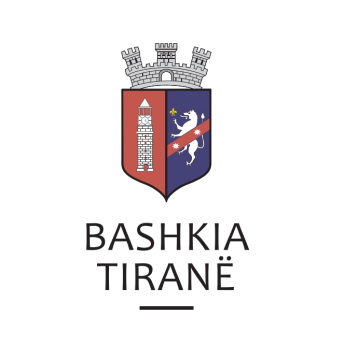      R  E  P U  B  L  I  K  A    E   S  H  Q  I  P  Ë  R  I  S  Ë
  BASHKIA TIRANË
DREJTORIA E PËRGJITHSHME PËR MARRËDHËNIET ME PUBLIKUN DHE JASHTË
DREJTORIA E KOMUNIKIMIT ME QYTETARËTLënda: Kërkesë për publikim lidhur me shpalljen e ankandit publik.Pranë Bashkisë Tiranë ka ardhur kërkesa për shpallje nga Shërbimi Përmbarimor Ergys Sinani, në lidhje me ankandin për pasurinë e paluajtshme për debitorin shoqëria “Rian-M” sh.p.k, debitorët solidarë z. Martin Baraj, “Martin Baraj” Person Fizik, znj. Marsida Spahiu, shoqëria “SMD” sh.p.k, znj. Albana Çelosmani dhe hipotekuesit z. Besnik Spahiu dhe znj. Vjollca Spahiu.Ju sqarojmë se të dhënat e pronës janë si më poshtë: Apartament, pasuria nr. 305/316+1-31, vol. 75, faqe 80, ZK 3866, me sip. 127.90 m2, ZVRPP TiranëAdresa:		Rruga “Yzberisht”, TiranëÇmimi fillestar: 	61,392(gjashtëdhjetë e një mijë e treqind e nëntdhjetë e dy) EuroGarazh, pasuria nr. 305/316-G19, vol. 74, faqe 240, ZK 3866, me sip. 25 m2, ZVRPP TiranëAdresa:		Rruga “Yzberisht”, TiranëÇmimi fillestar: 	30,387.2(tridhjetë e treqind e tetëdhjetë e shtatë pikë dy) EuroGarazh, pasuria nr. 305/316-G18, vol. 74, faqe239, ZK 3866, me sip. 25 m2, ZVRPP TiranëAdresa:		Rruga “Yzberisht”, TiranëÇmimi fillestar: 	6,400 (gjashtëmijë e katërqind) EuroGarazh, pasuria nr. 106/65+1-9, vol. 29, faqe 156, ZK 1791, me sip. 84.41 m2, ZVRPP TiranëAdresa:		Rruga “Yzberisht”, TiranëÇmimi fillestar: 	6,400 (gjashtëmijë e katërqind) EuroDrejtoria e Komunikimit me Qyetarët ka bërë të mundur afishimin e shpalljes për Shërbimin Përmbarimor Ergys Sinani, në tabelën e shpalljeve të Sektorit të Informimit dhe Shërbimeve për Qytetarët pranë Bashkisë Tiranë.     R  E  P U  B  L  I  K  A    E   S  H  Q  I  P  Ë  R  I  S  Ë
  BASHKIA TIRANË
DREJTORIA E PËRGJITHSHME PËR MARRËDHËNIET ME PUBLIKUN DHE JASHTË
DREJTORIA E KOMUNIKIMIT ME QYTETARËTLënda: Kërkesë për publikim lidhur me shpalljen e ankandit publikPranë Bashkisë së Tiranës ka ardhur kërkesa për shpallje nga SHËRBIMI PËRMBARIMOR “ASTREA”, për pasurinë e paluajtshme për debitorin z. Bashkim Safer Bengasi, përfaqësuar me prokurë nga Studio Ligjore “BJORN”, av. Ardian Kasapi.Ju sqarojmë se të dhënat e pronës janë si më poshtë:Njësi, sipërfaqe 41,70 m2, nr. pasurie 39/119+2-N4,  ZK 2679, vol. 32, faqe 151, ZVRPP TiranëAdresa:	 Mëzez, TiranëÇmimi fillestar:    1,874,040 (një milion e tetëqind e shtatëdhjetë e katër e dyzetë) EuroDrejtoria e Komunikimit me Qytetarët ka bërë të mundur afishimin e shpalljes për SHËRBIMIN PËRMBARIMOR “ASTREA”, në tabelën e shpalljeve të Sektorit të Informimit dhe Shërbimeve për Qytetarët pranë Bashkisë së Tiranës.     R  E  P U  B  L  I  K  A    E   S  H  Q  I  P  Ë  R  I  S  Ë
  BASHKIA TIRANË
DREJTORIA E PËRGJITHSHME PËR MARRËDHËNIET ME PUBLIKUN DHE JASHTË
DREJTORIA E KOMUNIKIMIT ME QYTETARËTLënda: Kërkesë për publikim lidhur me shpalljen për komunikim dhe lajmërim përmes afishimit.Pranë Bashkisë Tiranë ka ardhur kërkesa për shpallje nga Zyra Përmbarimore “Ardael” sh.p.k., në lidhje me shpalljen e njoftimit për komunikim dhe lajmërim përmes afishimit për debitorin z. Shpetim Ismail Koleci dhe debitoren solidare znj. Rufie Aledi Koleci.Të dhënat si më poshtë:Lajmërim“Për ekzekutim vullnetar të titullit ekzekutiv”Debitor:                    Shpetim Ismail KoleciDebitore Solidare:   Rufie Aledi KoleciHipotekues:              Adem Jahja SallakuKreditor:                  Shoqëria e Parë Financiare e Zhvillimit FAFObjekt:                     Kthim huaje         Drejtoria e Komunikimit me Qytetarët ka bërë të mundur afishimin e shpalljes për Zyrën Përmbarimore “Ardael” sh.p.k., në tabelën e shpalljeve të Sektorit të Informimit dhe Shërbimeve për Qytetarët pranë Bashkisë Tiranë.     R  E  P U  B  L  I  K  A    E   S  H  Q  I  P  Ë  R  I  S  Ë
  BASHKIA TIRANË
DREJTORIA E PËRGJITHSHME PËR MARRËDHËNIET ME PUBLIKUN DHE JASHTË
DREJTORIA E KOMUNIKIMIT ME QYTETARËTLënda: Kërkesë për publikim lidhur me shpalljen për ekzekutim të detyrueshëm të urdhërit ekzekutiv.Pranë Bashkisë Tiranë ka ardhur kërkesa për shpallje nga Përmbaruese Gjyqësore Private “Ensola Kuçi”, në lidhje me shpalljen për për debitorin shoqëria “Selda” sh.p.k., përfaqësuar nga znj. Sanije Haxhi Dervishi.Lajmërim për vazhdimin e ekzekutimit të titullit ekzekutiv:Kreditor:            Agjensia e Trajtimit të KrediveDebitor:              Shoqëria “Selda” sh.p.k., përfaqësuar nga znj. Sanije Haxhi Dervishi.Objekti:              Kthim ShumeDrejtoria e Komunikimit me Qytetarët ka bërë të mundur afishimin e shpalljes për Përmbaruesen Gjyqësore Private “Ensola Kuçi”, në tabelën e shpalljeve të Sektorit të Informimit dhe Shërbimeve për Qytetarët pranë Bashkisë  Tiranë.     R  E  P U  B  L  I  K  A    E   S  H  Q  I  P  Ë  R  I  S  Ë
  BASHKIA TIRANË
DREJTORIA E PËRGJITHSHME PËR MARRËDHËNIET ME PUBLIKUN DHE JASHTË
DREJTORIA E KOMUNIKIMIT ME QYTETARËTLënda: Kërkesë për publikim lidhur me shpalljen e ankandit publik të sendit të luajtshëm.Pranë Bashkisë Tiranës ka ardhur kërkesa për shpallje nga Shoqërinë “BAILIFF SERVICE E. HOXHA” sh.p.k., për pasurinë e luajtshme për debitorin shoqëria “REÇI KGM” sh.p.k., me administrator z. Fatjon Marku.Ju sqarojmë se të dhënat e mjetit janë si më poshtë:Automjeti me targë AA 071 SD, Tip Mercedes Benz, viti i Prodhimit 2005Çmimi fillestar:   195,546 (Njëqind e nëntëdhjetë e pesë e dyzetë e gjashtë) LekëDrejtoria e Komunikimit me Qytetarët ka bërë të mundur afishimin e shpalljes për Shoqërinë “BAILIFF SERVICE E. HOXHA” sh.p.k., në tabelën e shpalljeve të Sektorit të Informimit dhe Shërbimeve për Qytetarët pranë Bashkisë Tiranës.     R  E  P U  B  L  I  K  A    E   S  H  Q  I  P  Ë  R  I  S  Ë
  BASHKIA TIRANË
DREJTORIA E PËRGJITHSHME PËR MARRËDHËNIET ME PUBLIKUN DHE JASHTË
DREJTORIA E KOMUNIKIMIT ME QYTETARËTLënda: Kërkesë për publikim lidhur me shpalljen e ankandit publik të sendit të paluajtshëm.Pranë Bashkisë Tiranës ka ardhur kërkesa për shpallje nga Shoqërinë “BAILIFF SERVICE E. HOXHA” sh.p.k., për pasurinë e luajtshme për debitorin shoqëria “AGLI” sh.p.k.Ju sqarojmë se të dhënat e mjetit janë si më poshtë:Garazh me sip. 260 m2, ZVRPP Tiranë, ZK 2640, nr. pasurisë 496/386+2-GI, vol 52, fq 204.Vendodhja:         Linzë, Dajt Çmimi fillestar:   3,302,208 (Tre milion e treqind e dy mijë e dyqind e tetë) LekëDrejtoria e Komunikimit me Qytetarët ka bërë të mundur afishimin e shpalljes për Shoqërinë “BAILIFF SERVICE E. HOXHA” sh.p.k., në tabelën e shpalljeve të Sektorit të Informimit dhe Shërbimeve për Qytetarët pranë Bashkisë Tiranës.